O nas – tekst łatwy do czytania i rozumieniaGdzie jesteśmy?Szkoła Podstawowa nr 3 im Szarych Szeregów w Piotrkowie Trybunalskim 
znajduje się przy ulicy Wysokiej 28/38.Dla uczniów i interesantów dostępne jest wejście główne do budynku od ul. Wysokiej. Wyposażone w dwa oddzielne skrzydła drzwiowe. Do budynku prowadzą schody oraz podjazd dla osób niepełnosprawnych.
Budynek posiada 3 wejścia ewakuacyjne. Jedno wejście, od strony miejsc parkingowych, posiada podjazd dla osób niepełnosprawnych.
Budynek posiada toaletę dostosowaną do potrzeb osób niepełnosprawnych.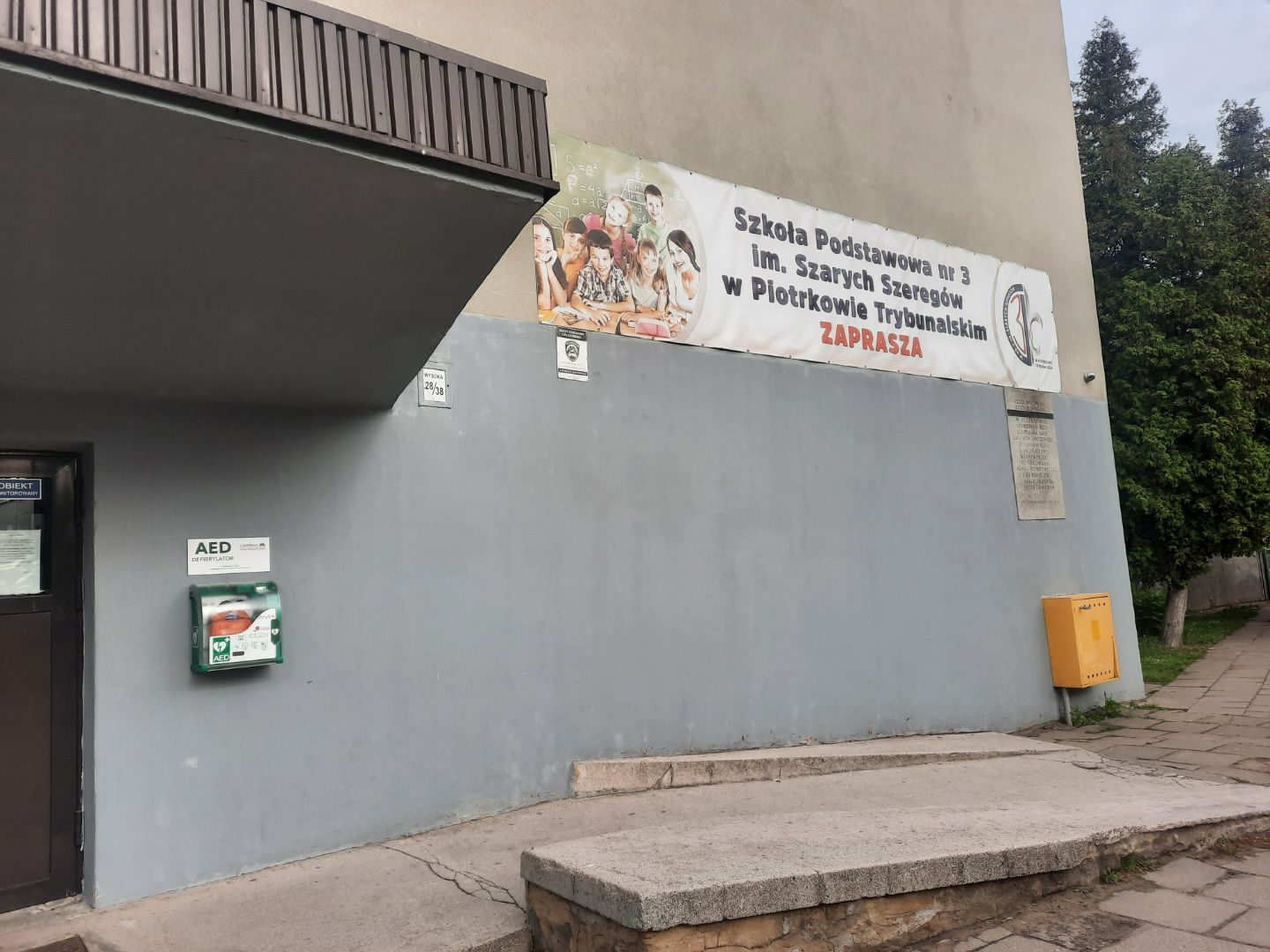 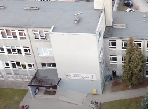 Przed obiektem znajduje się strefa pożegnań rodziców z dziećmi.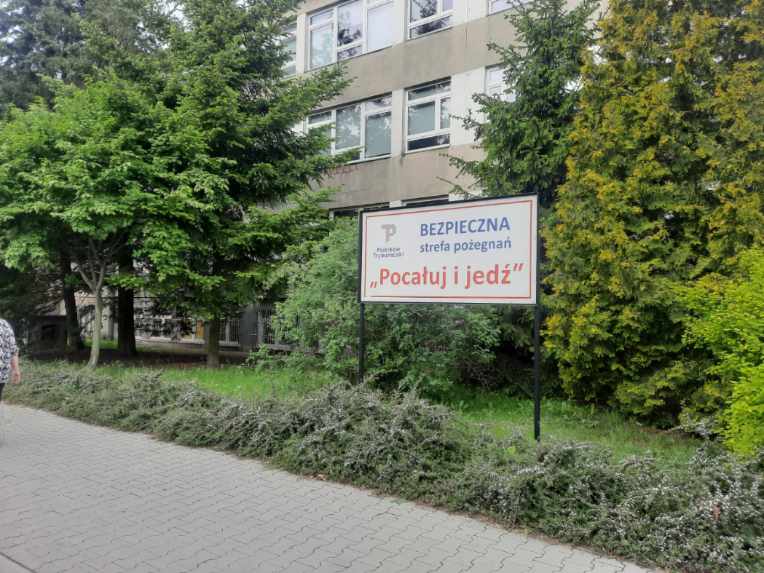 Od strony parkingu znajduje się Orlik.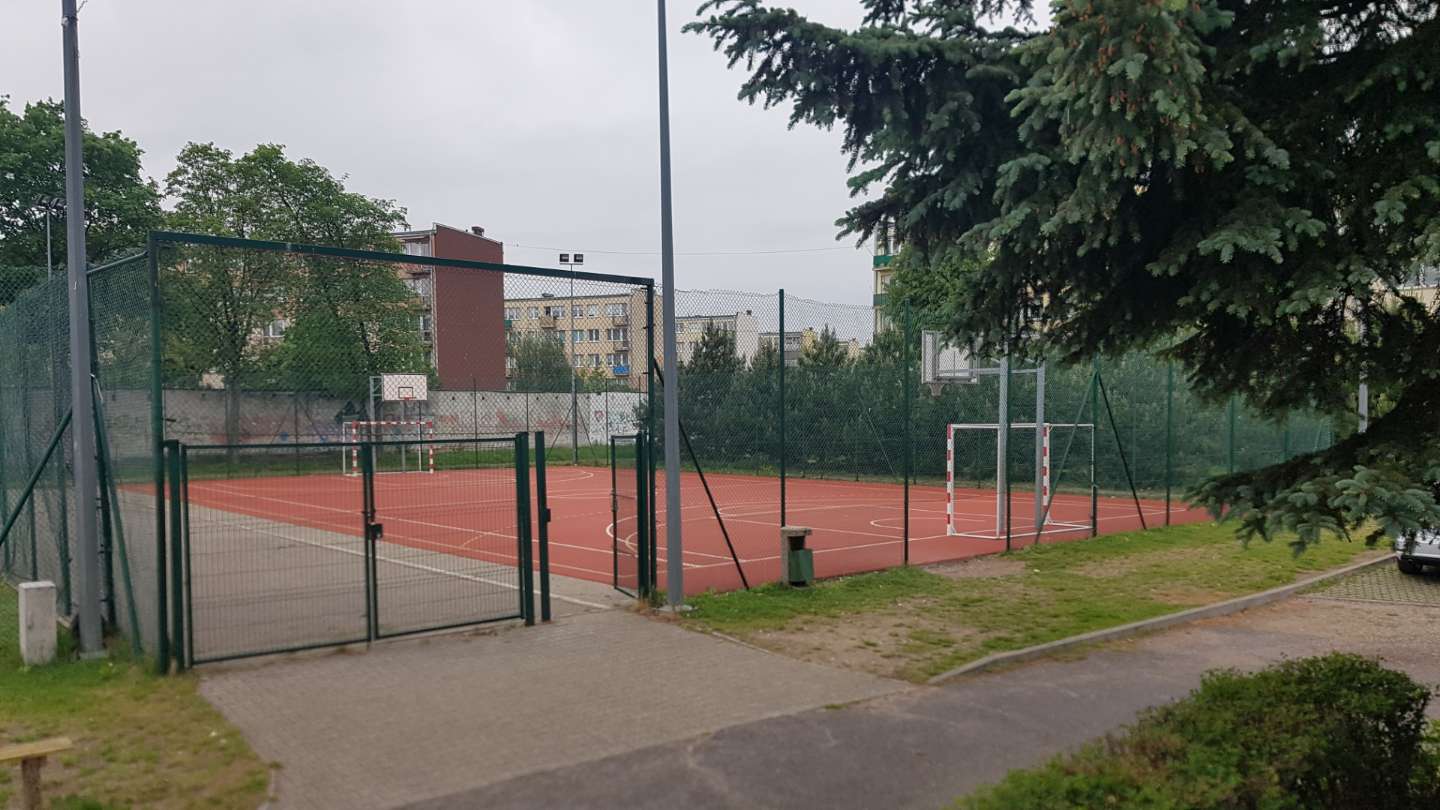 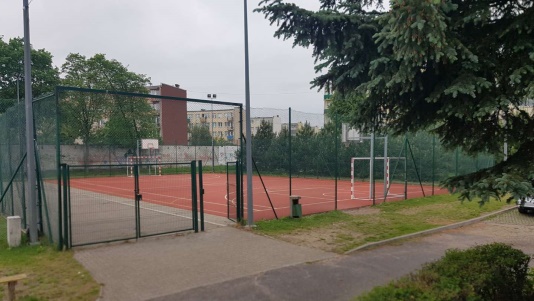 Mamy też plac zabaw dla dzieci.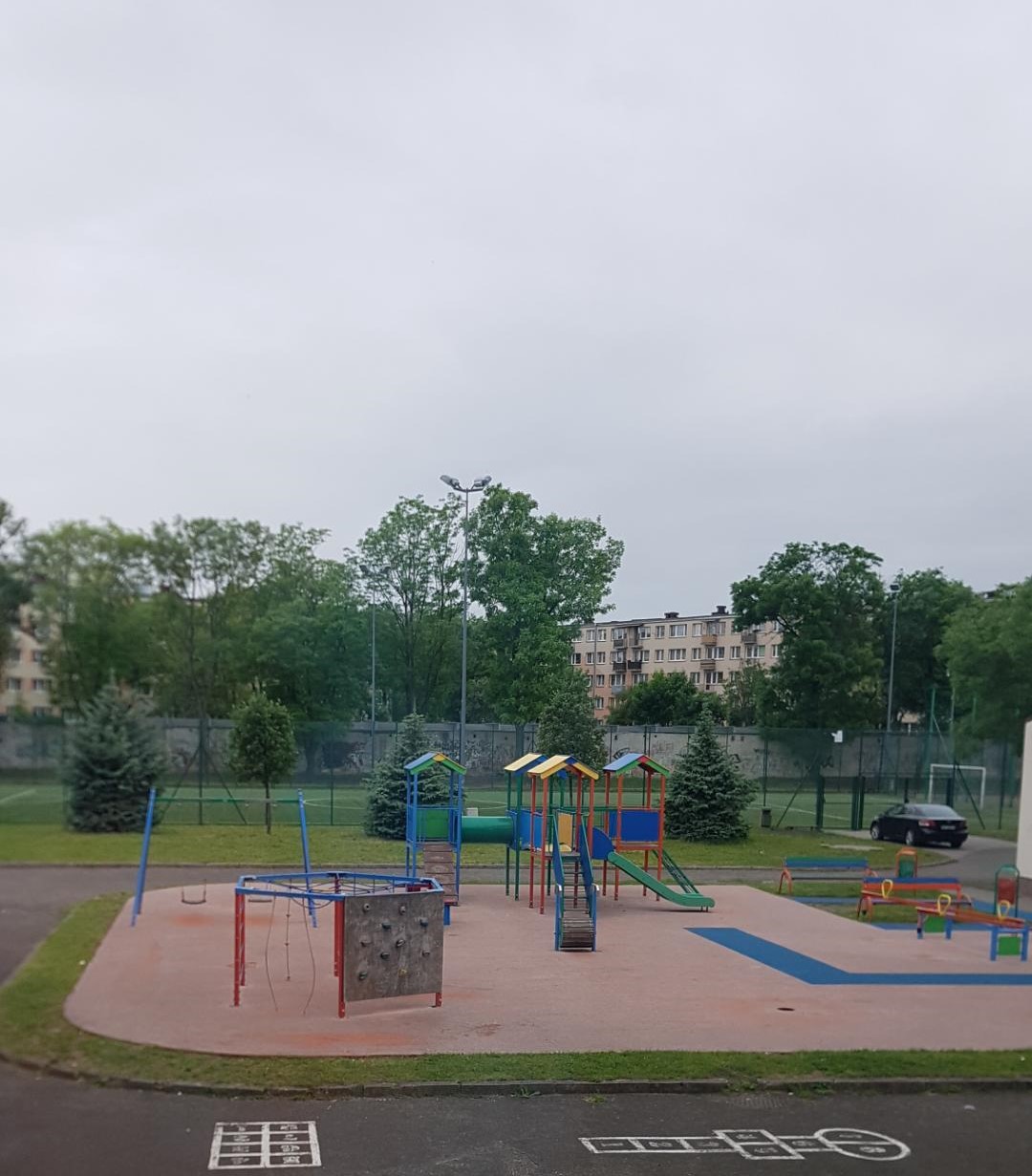 Kiedy wejdziesz do budynku szkoły, jako pierwszą zobaczysz dyżurkę.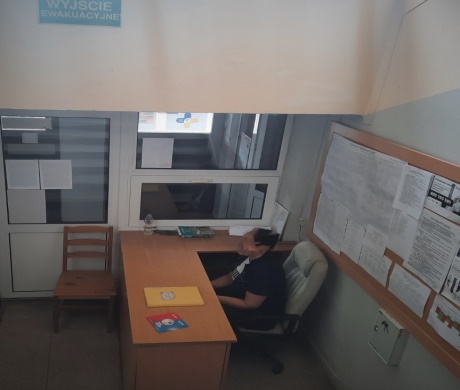 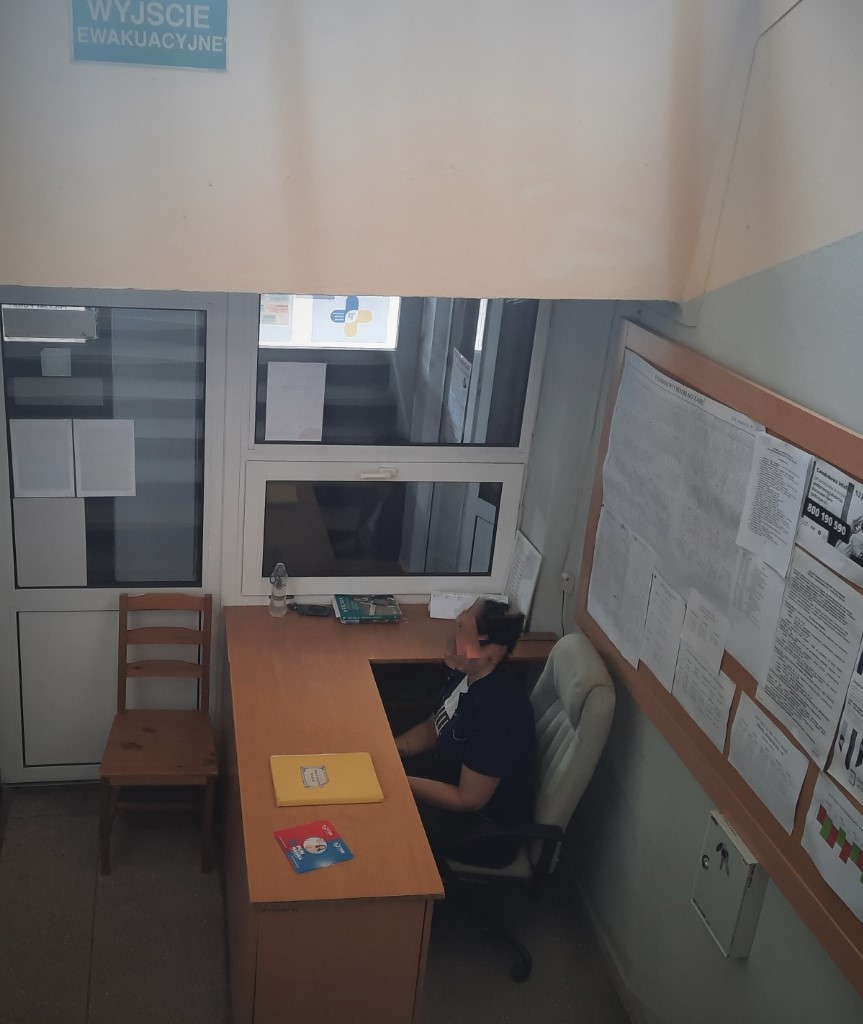 W dyżurce, w pobliżu drzwi wejściowych znajduje się dzwonek. Należy zadzwonić.Sekretariat to biuro, do którego dostarczamy pisma, podania i dokumenty.Sekretariat znajduje się na parterze, na prawo od wejścia.To są drzwi do sekretariatu.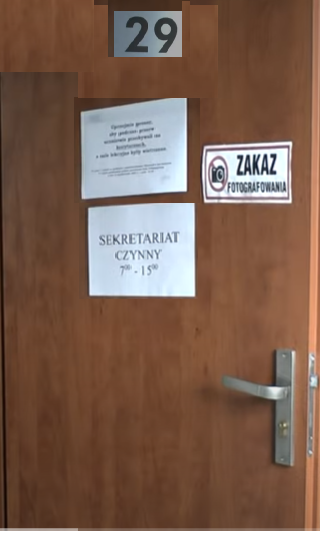 Czym zajmuje się Szkoła Podstawowa nr 3 w Piotrkowie Trybunalskim?Szkoła Podstawowa nr 3 w Piotrkowie Trybunalskim jest szkołą publiczną.Szkoła publiczna, to szkoła, która zapewnia bezpłatne nauczanie w zakresie ramowych planów nauczania.Ramowe plany nauczania to obowiązkowe zajęcia edukacyjne.W szkole zajmujemy się kształceniem i wychowywaniem uczniów.W szkole uczą się dzieci w klasach od pierwszej do klasy ósmej.Zajęcia odbywają się pięć dni w tygodniu od poniedziałku do piątku.Dyrektorem szkoły jest Pani Izabela Misztela.W szkole zatrudnieni są nauczyciele, kierownik administracyjny, księgowi oraz pracownicy sekretariatu i obsługi.W naszej placówce zapewniamy uczniom:1. Opiekę świetlicy szkolnej od godziny 7:00 do 17:00.Świetlica szkolna znajduje się na parterze.To wejście do świetlicy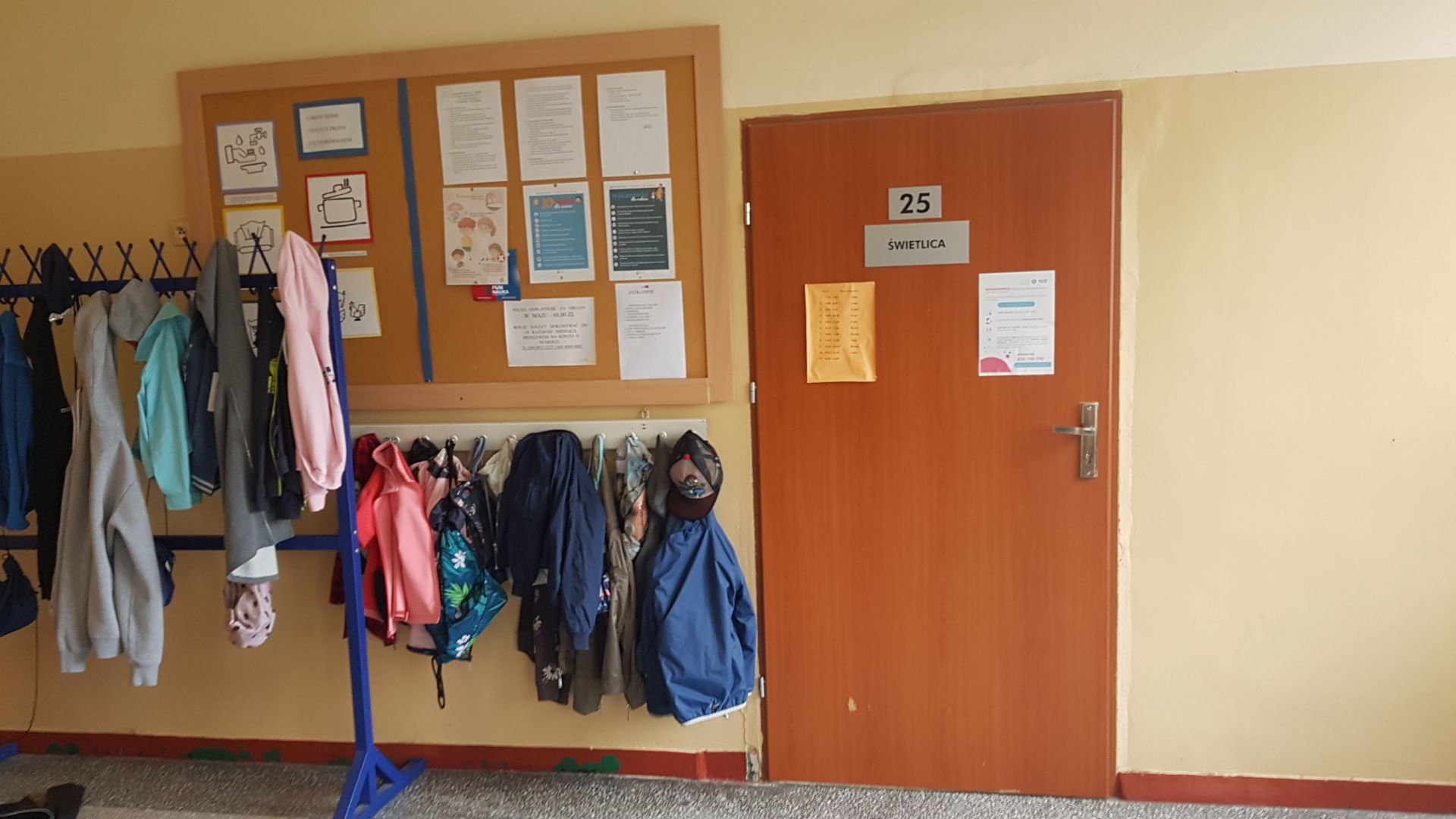 2.  Korzystanie z biblioteki szkolnej.Mieści się ona na I piętrze.Oto wejście do biblioteki.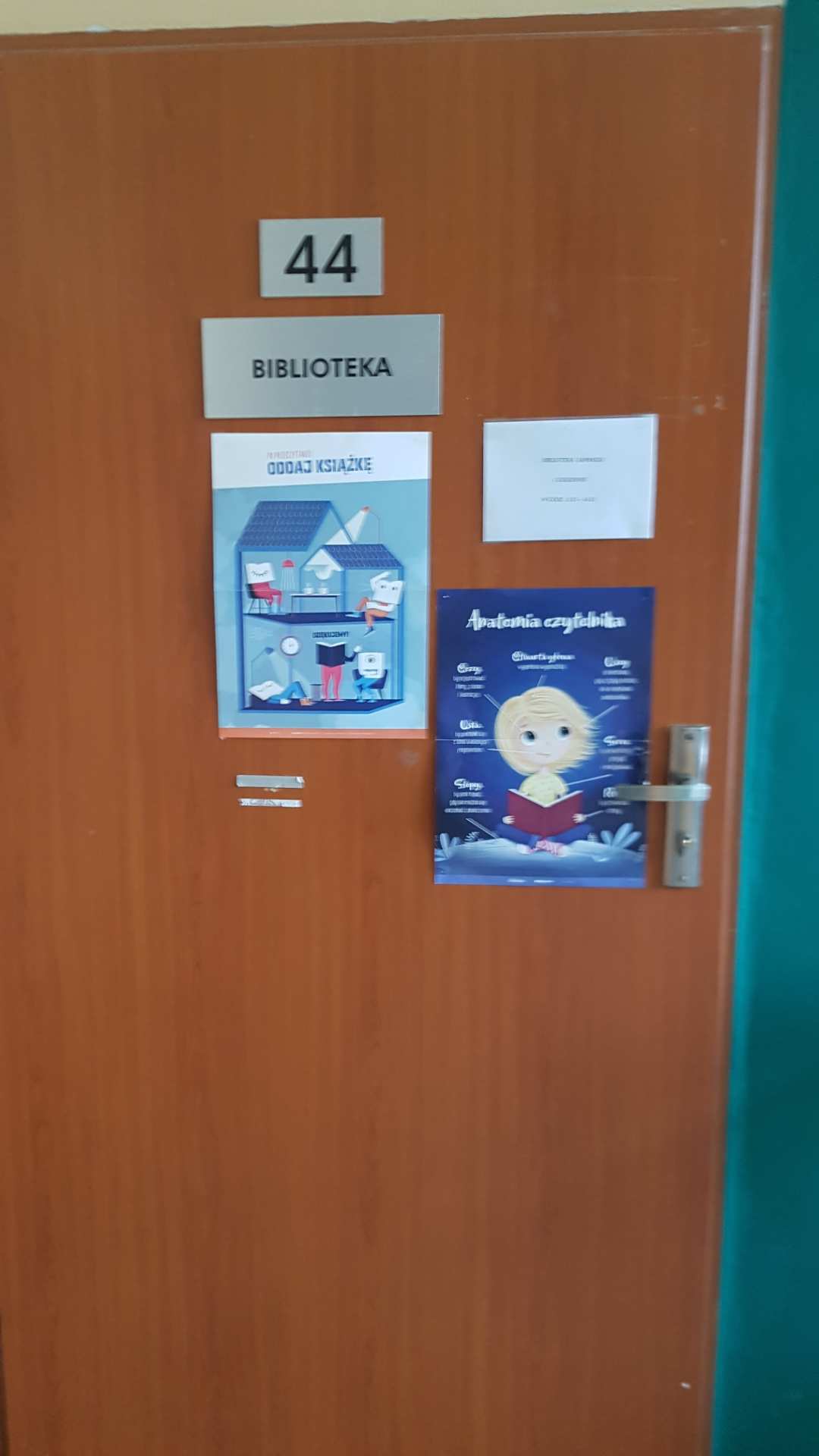  Obok biblioteki znajduje się kącik czytelniczy.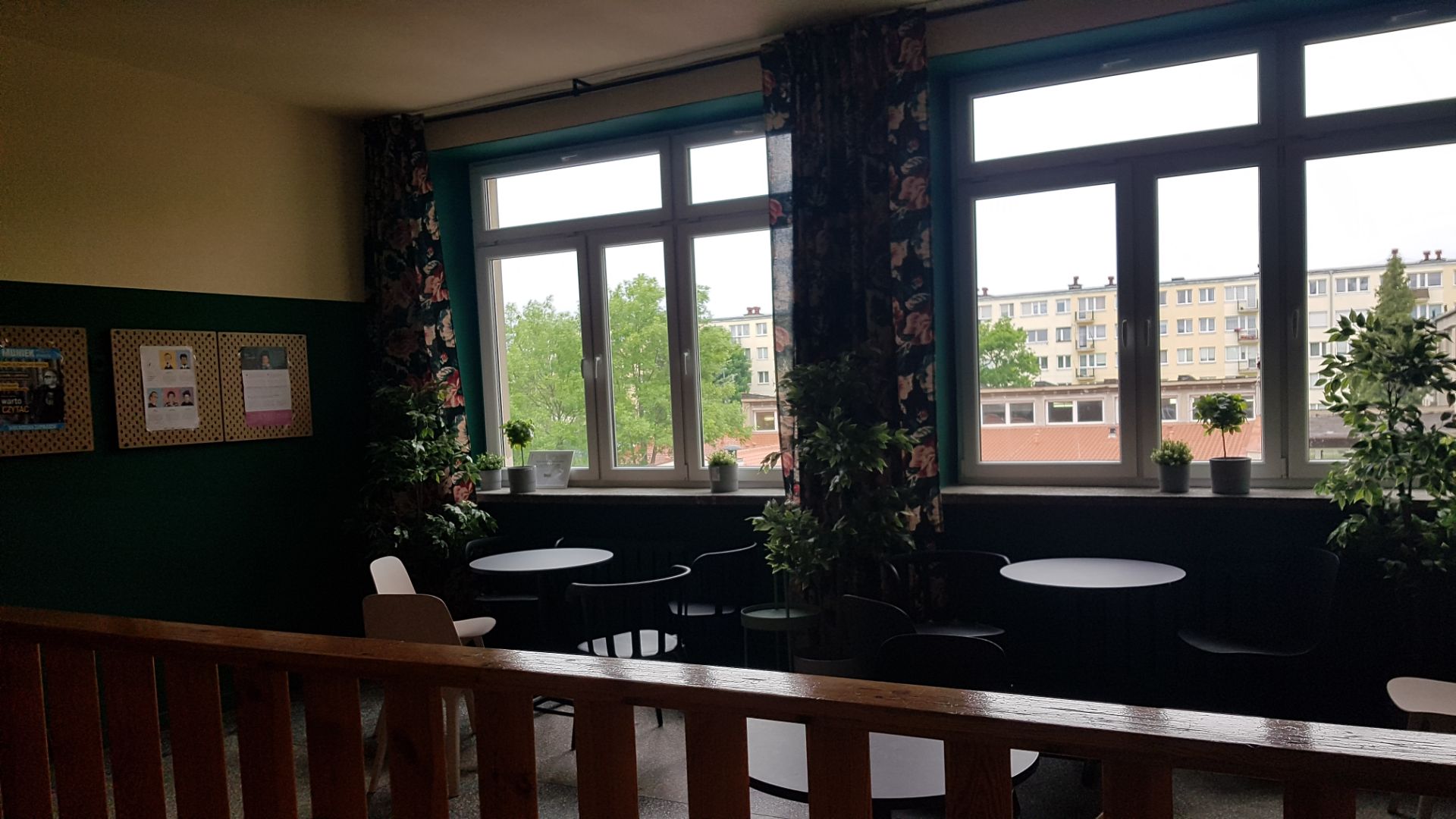 3. Pyszne obiadyPosiadamy własną kuchnię, w której przyrządzane są posiłki.To wejście do stołówki szkolnej.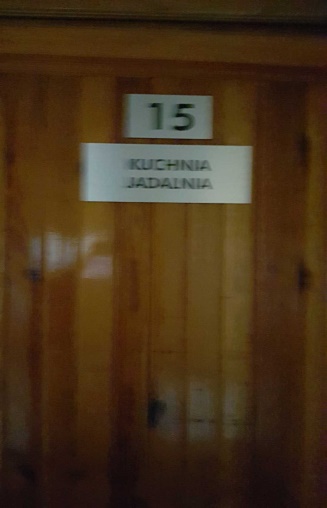 Tutaj wydawane są obiady.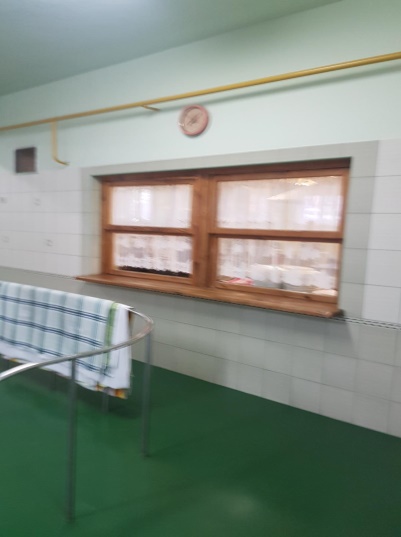 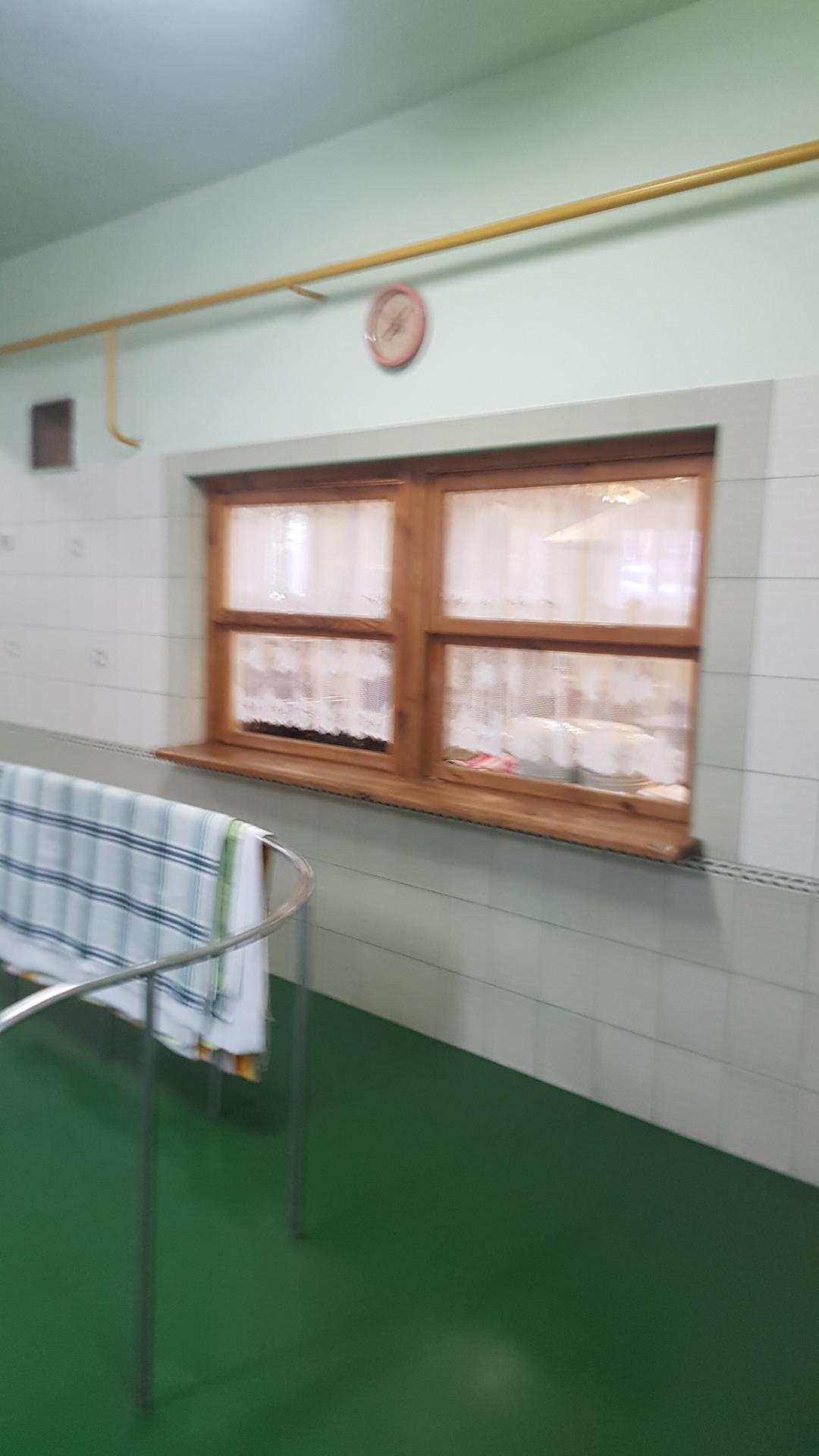 Tutaj uczniowie spożywają posiłki.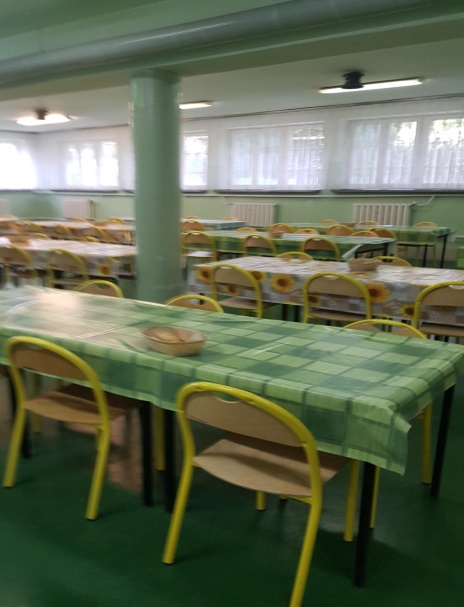 4. Opiekę pedagogów.Uczniowie mogą skorzystać z pomocy pedagogów.Gabinet pedagoga dla dzieci młodszych znajduje się na II piętrze.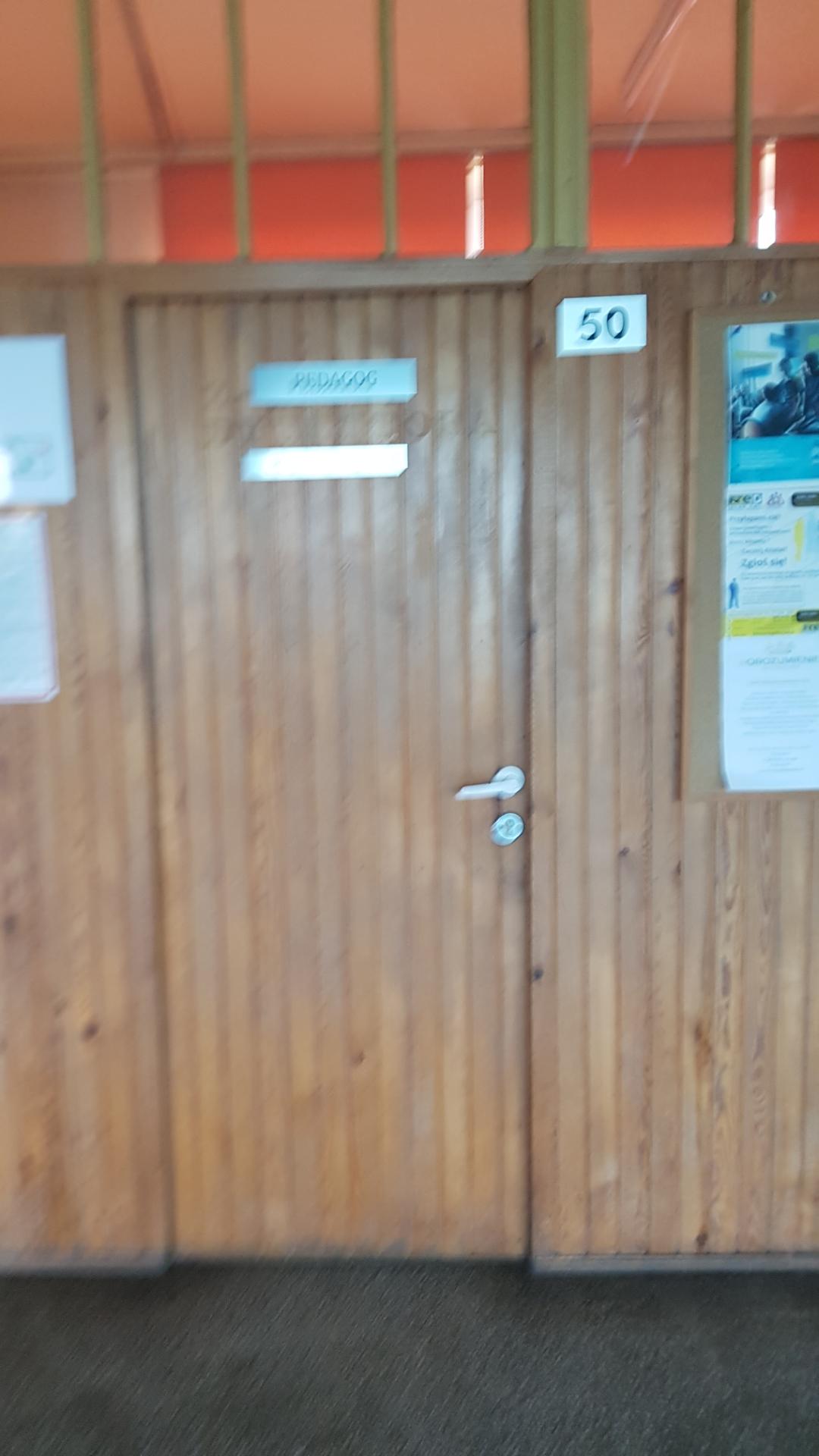 To wejście do pani pedagog.Dzieci starsze odwiedzają panią pedagog na I piętrze.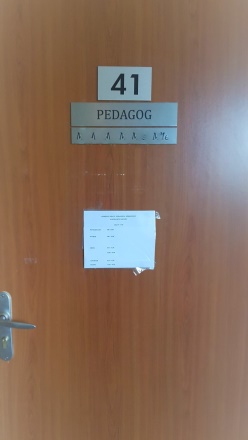 5. Opiekę pielęgniarki szkolnej.Gabinet pielęgniarki szkolnej mieści się na parterze.To są drzwi do gabinetu pielęgniarki.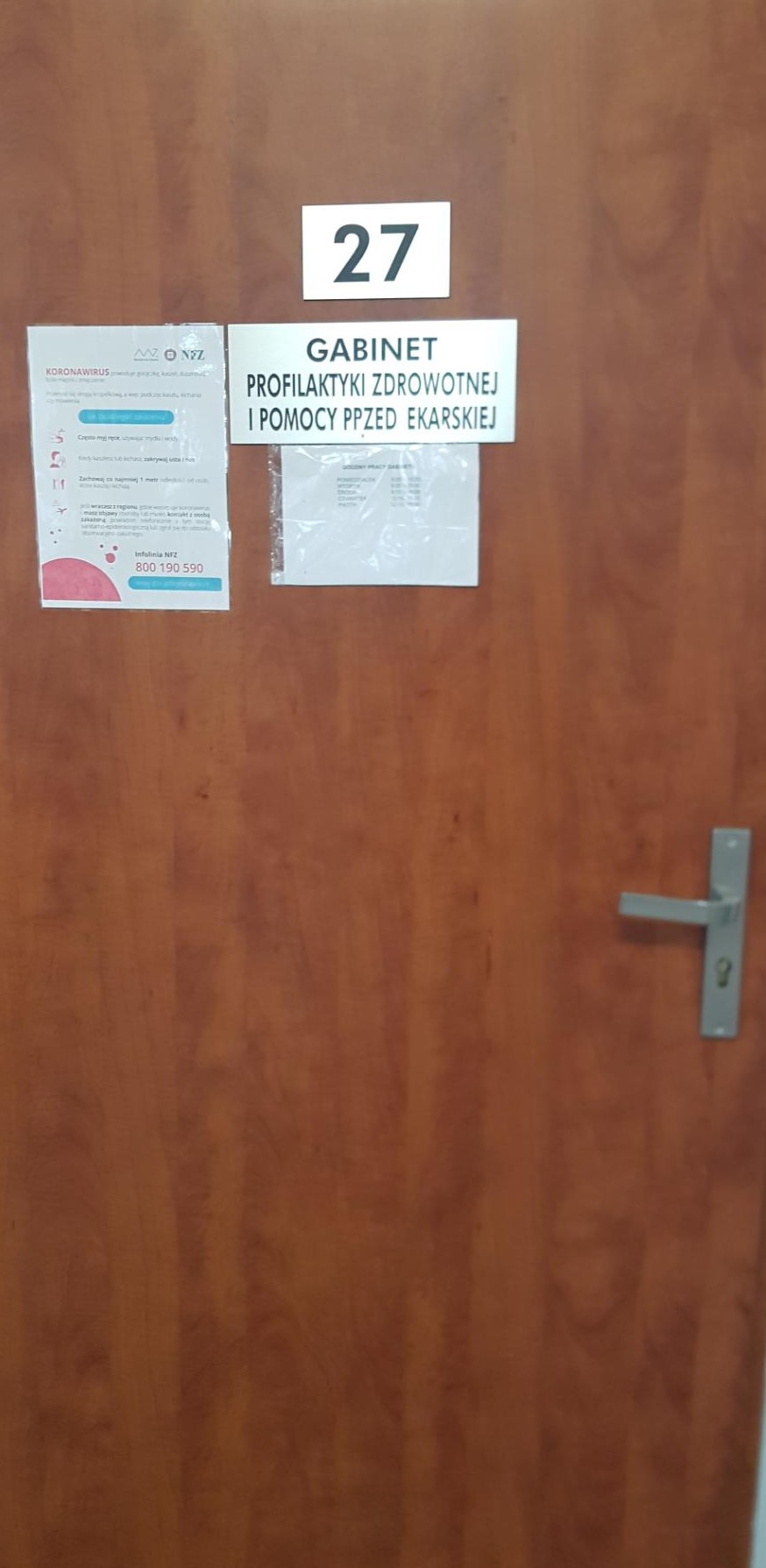 Jak się z nami skontaktować?Telefonicznie: 44 647 27 63Możesz też wysłać e-maila na adres: sp3@sp3.piotrkow.plMożesz napisać pismo i wysłać na adres: Szkoła Podstawowa nr 3 im. Szarych Szeregów ul. Wysoka 28/38, 97- 300 Piotrków TrybunalskiMożesz przynieść pismo do sekretariatu szkoły.
Sekretariat jest otwarty w godzinach od 7.30 do 15.00.